[ 車両写真 ]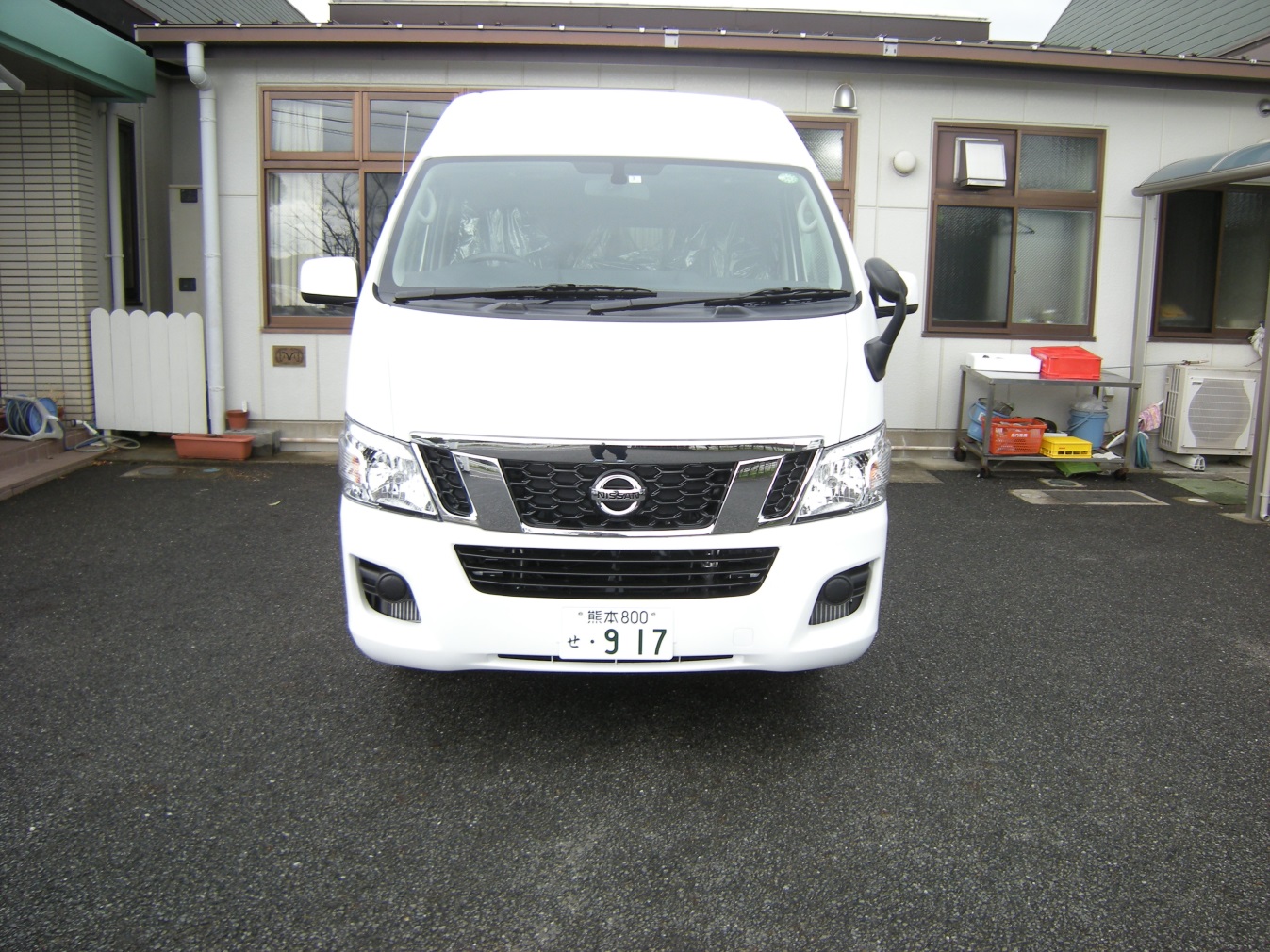 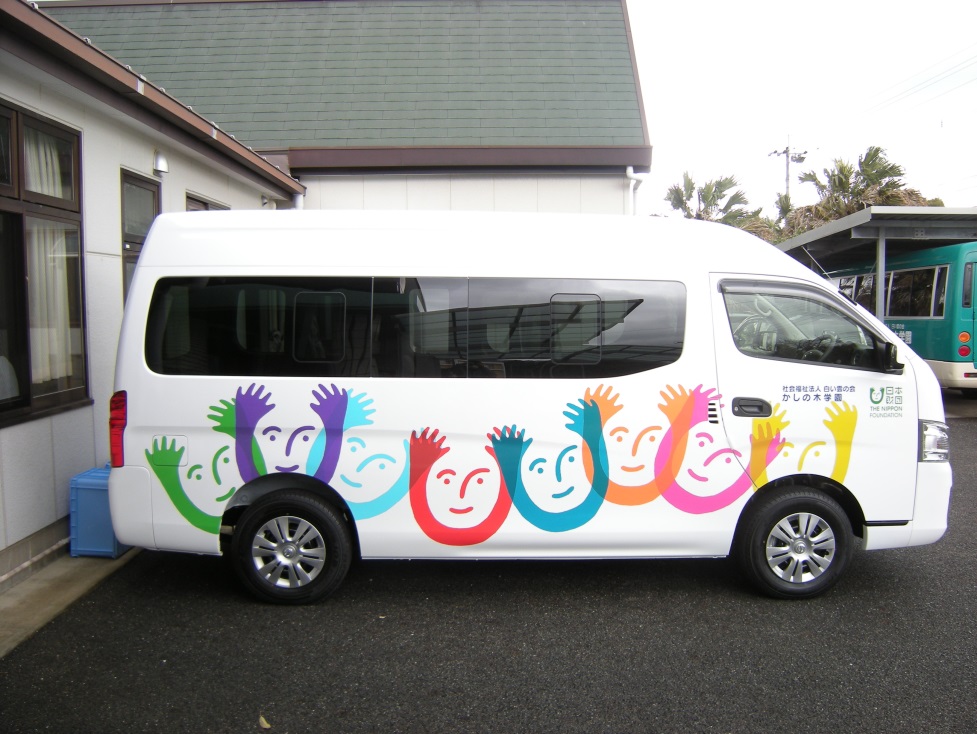 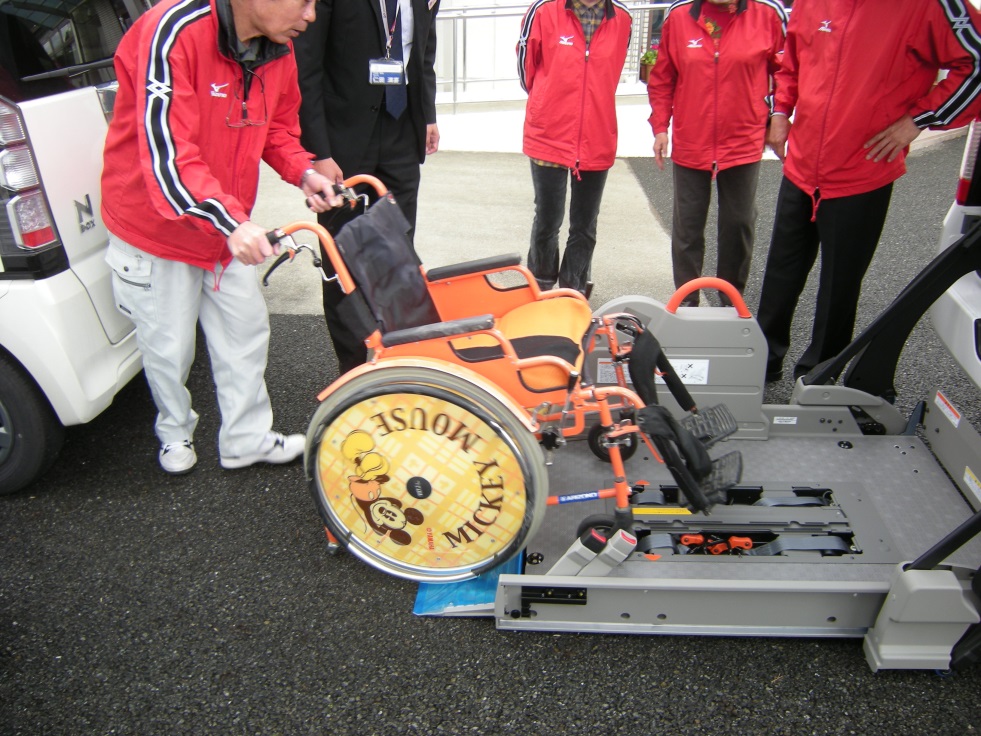 